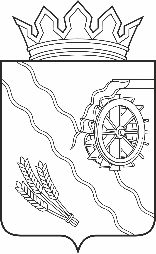 Дума Шегарского районаТомской областиРЕШЕНИЕ     с. Мельниково    19.04.2022г.                                                                                         № 191   О  ходе реализации  муниципальной программы  «Доступная среда на период 2021-2023 годы» за 2021 год	Рассмотрев и обсудив представленную информацию о ходе реализации  муниципальной программы  «Доступная среда на период 2021-2023 годы» за 2021 год,ДУМА ШЕГАРСКОГО РАЙОНА РЕШИЛА:	Принять к сведению информацию о ходе реализации  муниципальной программы  «Доступная среда на период 2021-2023 годы» за 2021 год.Председатель Думы Шегарского района                                 Л.И. НистерюкОЦЕНКИ  РЕЗУЛЬТАТОВ РЕАЛИЗАЦИИ  МУНИЦИПАЛЬНОЙ  ПРОГРАММЫ«Доступная среда на период  2021-2023 годы» за 2021 годАНАЛИТИЧЕСКАЯ ЗАПИСКАо реализации мероприятий муниципальной программы«Доступная среда на период 2021-2023 годы» за 2021 год.Муниципальная программа утверждена постановлением Администрации Шегарского района от 29.09.2020 № 872.Цель ПрограммыСоздание на территории муниципального образования «Шегарский район» безбарьерной среды, позволяющей обеспечить  полноценную интеграцию инвалидов в общество.Задачи:- повышение уровня доступности;- предоставление услуг по культурной, спортивно-оздоровительной и социальной реабилитации;- формирование благоприятного общественного мнения в отношении инвалидов через СМИ и интернет. Ожидаемые результаты реализации Программы в 2021 годуРеализация мероприятий программы позволит к концу 2021 года:- увеличить долю объектов социальной инфраструктуры, на которые составлены паспорта доступности до 10 % от общего числа;- повысить уровень доступности - 1 объект в сфере образования;- предоставить услуги по культурной, спортивно-оздоровительной и социальной реабилитации для людей с ограниченными возможностями здоровья;- информационное освещение проблем инвалидов для формирования благоприятного общественного мнения в отношении инвалидов – не менее 6 материалов.Объемы и источники финансирования ПрограммыНа достижение цели программы: на 2021 год в бюджете Шегарского района было предусмотрено 120000,0 (Сто двадцать тысяч) рублей, в том числе за счет средств местного бюджета в сумме 120000,0 (Сто двадцать тысяч) рублей.	На финансирование следующих мероприятий: Задача № 1 «Повышение уровня доступности»:- создание условий доступности объектов социальной инфраструктуры и услуг в приоритетных сферах жизнедеятельности инвалидов и других маломобильных групп населения в т.ч.: в сфере образования в сумме 65000,0 (Шестьдесят пять тысяч) рублей, Задача № 2 «Предоставление услуг по культурной, спортивно-оздоровительной и социальной реабилитации» в сумме 55000,0 (Пятьдесят пять тысяч) рублей, из них:- проведение ежегодного фестиваля для инвалидов «Преодолей себя» в сумме 35000,0 (Тридцать пять тысяч) рублей;- проведение мероприятий, приуроченных к Декаде инвалидов в сумме 20000,0 (Двадцать тысяч) рублей.Итоги реализации программы в 2021 годуВ результате реализации мероприятий муниципальной программы в 2021 году выполнены следующие мероприятия:Задача 1. Повышение уровня доступностиПоказатель «Проведение паспортизации объектов социальной инфраструктуры и услуг в приоритетных сферах жизнедеятельности инвалидов и других маломобильных групп населения» зависит от количества составленных паспортов доступности. По состоянию на 31.12.2021 года паспортизировано 24 объекта, что составляет 19,6 % от всех приоритетных объектов.Значение показателя достигнуто.На обеспечение доступности объекта в сфере образования выделены бюджетные ассигнования в размере 65000,0 (Шестьдесят пять тысяч) рублей для МКОУ «Маркеловская СОШ» на монтаж входной группы 2350*2700 (ПВХ – конструкция). Израсходовано – 65000,0 (Шестьдесят пять тысяч) рублей.Значение показателя «Доступность приоритетных объектов социальной инфраструктуры в сфере образования» в количестве один объект достигнуто и составило 100%.Задача 2. Предоставление услуг по культурной, спортивно-оздоровительной и социальной реабилитацииСредства на реализацию мероприятий предусмотрены в размере 55000,0 (Пятьдесят пять тысяч) рублей. Израсходовано – 55000,0 (Пятьдесят пять тысяч) рублей.- Показатель «Проведение ежегодного фестиваля для инвалидов «Преодолей себя». Данное мероприятие состоялось в июне 2021 года на базе спортивного комплекса им. С.А. Белова, где были организованы спортивные соревнования для лиц с ограниченными возможностями (26 человек), выставки декоративно-прикладного искусства и художественного творчества (34 человека). Общее количество принявших участие в фестивале участие - 60 человек.Значение показателя  не достигнуто и составило 75%. Объем финансирования исполнен в полном объеме.Основной причиной недостижения значения показателя стали действия ограничительных мер, направленных на предотвращение распространения коронавирусной инфекции, в результате которых приняло участие небольшое количество людей.- Показатель «Проведение ежегодной Декады инвалидов». Организатор мероприятий для детей - МКУ ДО «Центр детского творчества». Мероприятия были направлены на выявление и стимулирование творческого потенциала детей с ОВЗ и детей-инвалидов в различных видах творчества. Проведены: акция «Будем здоровы» (26 человек), конкурс фотографий и рисунков «Мой питомец» (63 человека), мультклуб просмотр мультфильма анимационный короткометражный фильм "Инвалид" и обсуждение (50 человек), киноклуб для волонтёров, просмотр фильма "Мечта" про людей с ограниченными возможностями (20 человек), мастер-класс «Изготовление осенних листьев» (12 человек) консультации психолога с родителями по вопросам детской агрессии (50 человек), памятка «10 лайфхаков  от логопеда» (30 человек), конкурс-видео «Самая интересная скороговорка» (10 человек). МКУ «Физкультурно-спортивный центр Шегарского района» организован и проведен спортивный праздник, в котором приняли участие 40 человек. С 1 по 10 декабря 2021 года  в библиотеках-филиалах МКУК «Шегарская МЦБС» в Декаду инвалидов прошли следующие мероприятия:-  выставки-обзоры в с. Гусево и в центральной библиотеке с. Мельниково (посетило 173 человека);- тематические беседы в с. Анастасьевка, с. Монастырка, д. Татьяновка (посетило 38 человек);- тематический вечер в с. Баткат с вручением, разработанных буклетов (посетило 23 человека);- конкурсно - игровая программа и книжная выставка (для детей младшего и среднего школьного возраста) (посетило 26 человек).Специалисты МКУК «Шегарская централизованная клубная система» в селах района провели  следующие мероприятия: игровая программа «В кругу друзей» (6 человек), районная выставка работ  ИЗО и ДПИ «Мир без границ» (90 человек), в рамках декады инвалидов, викторина «33 вопроса о животных» (12 человек), занимательная игра «Хочу все знать!» (12 человек), выставка ДПТ о домовиках  «Наш вернисаж» (12 человек), адресная акция «Свет милосердия» (21 человек), театрализованно-игровая программа для детей «Мы снова вместе» (41 человек), выставка ДПТ «Золотые ручки» (73 человека), развлекательная программа «Вам дарим доброту и радость» (8 человек), концертно- игровая программа «Шире круг» (7 человек),  игровая программа «Держи меня за руку» (9 человек), концертная программа «Праздник внимания, заботы и уважения» (20 человек), выставка рисунков для детей с ОВЗ (3 человека).Общее количество граждан принявших участие в культурных, спортивно-физкультурных мероприятиях в рамках Декады инвалидов составило 875 человек.Значение показателя  достигнуто и составило 141%. Объем финансирования исполнен в полном объеме.Задача 3. Формирование благоприятного общественного мнения в отношении инвалидов через СМИ и интернетВ 2021 году было выпущено 6 публикаций. Значение показателя достигнуто и составило 100%. При запланированном объеме финансовых средств на реализацию муниципальной программы в размере 120,0 тысяч рублей, освоено 120,0 (Сто двадцать тысяч) рублей, что составляет 100%.  N 
п/пЗадачи,       
направленные на
достижение целиПланируемый объем финансирования на решение данной задачи (тыс. руб.)Планируемый объем финансирования на решение данной задачи (тыс. руб.)Фактический объем финансирования на решение данной задачи (тыс. руб.)Фактический объем финансирования на решение данной задачи (тыс. руб.)Количественные и/иликачественные  целевые показатели, характеризующие достижение целей и решение задачЕдиница 
измеренияБазовое значение показателя (на начало реализации муниципальной программы)Планируемое
значение  
показателя
на 2021 годДостигнутое
значение  
показателя
за 2021 год N 
п/пЗадачи,       
направленные на
достижение целиБюджетрайонаДругиеисточникиБюджет районаДругиеисточникиКоличественные и/иликачественные  целевые показатели, характеризующие достижение целей и решение задачЕдиница 
измеренияБазовое значение показателя (на начало реализации муниципальной программы)Планируемое
значение  
показателя
на 2021 годДостигнутое
значение  
показателя
за 2021 год1Задача №11.1.Мероприятия, направленные  на формирование нормативной правовой базы----Проведение паспортизации объектов социальной инфраструктуры и услуг в приоритетных сферах жизнедеятельности инвалидов и других маломобильных групп населенияДоля объектов, на которые составлены паспорта7,31019,61.2.Мероприятия, направленные на повышение уровня доступности65,0-65,0-Доступность приоритетных объектов социальной инфраструктуры в сфере образованияКоличество объектов0112Задача №22.1.Предоставление услуг по культурной, спортивно-оздоровительной и социальной реабилитации35,0-35,0-Проведение ежегодного фестиваля для инвалидов «Преодолей себя»Количество человек7680602.1.Предоставление услуг по культурной, спортивно-оздоровительной и социальной реабилитации20,0-20,0-Проведение ежегодной Декады инвалидовКоличество человек6136208753Задача №33.1.Формирование благоприятного общественного мнения в отношении инвалидов через СМИ и интернет----Информационное освещение проблем инвалидовКоличество выпущенных материалов666ИТОГО120,0-120,0-